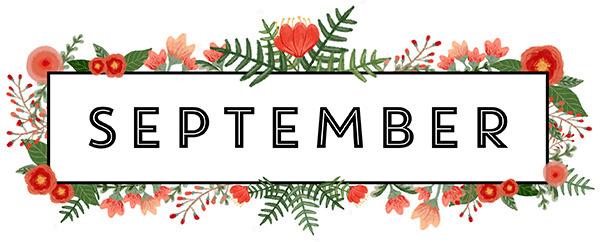 Mrs. Way’s Class NewsWeek of 9-19-22 *PLEASE STUDY SPELLING WORDS ON THE BACK.*PLEASE SIGN AND RETURN INTERIM REPORT SENT ON FRI., SEPT. 9TH.HOMEWORK: Read for 15 min. and study spelling words every night.Reading – Story: “The Enormous Turnip”           Skill: Identify sequence/use words with ack, ock                                           Language/Writing – Identify, use, and write plural nounsMath – Identify ordinal numbers/Identify and extend patternsSocial Studies – Locate the following in the U.S. – James River, Rio Grande River, Mississippi River, Appalachian Mountains, Rocky Mountains, Great LakesPLEASE STUDY THESE WORDS FOR FRIDAY’S TEST (9-23):1. black2. pack3. back4. crack5. snack6. lock7. rocket8. flock9. shock10. clock11. said12. play